Jméno a příjmení:_______________________________		Třída: _____________Kontrolní úkol z matematiky č. 3Aritmetika (kritéria dělitelnosti, prvočíselný rozklad, největší společný dělitel):Rozhodni o každém z následujících tvrzení, zda je pravdivé (ANO) nebo nepravdivé (NE):Součin dvou sudých čísel je vždy sudé číslo.				__________Součin tří nejmenších prvočísel je liché číslo.				__________Každý násobek čísla 6 je rovněž násobkem čísla 3.			__________Samozřejmí dělitelé čísla jsou jednička a samotné číslo.		__________Jednička je prvočíslo.							__________Čísla s největším společným dělitelem 1 jsou soudělná.		__________Urči všechny dělitele čísla 72:Roztřiď čísla na prvočísla a čísla složená: 17, 21, 41, 55, 78, 79Prvočísla jsou:			_________________Čísla složená jsou:		_________________Rozlož číslo 105 na součin prvočísel:Urči libovolným způsobem největšího společného dělitele čísel 81 a 90 (pomocí rozkladu na prvočísla nebo pomocí určení všech dělitelů čísel).Geometrie (zobrazení přímky a úsečky v osové souměrnosti):Podívej se na následující obrázek a odpověz na otázky: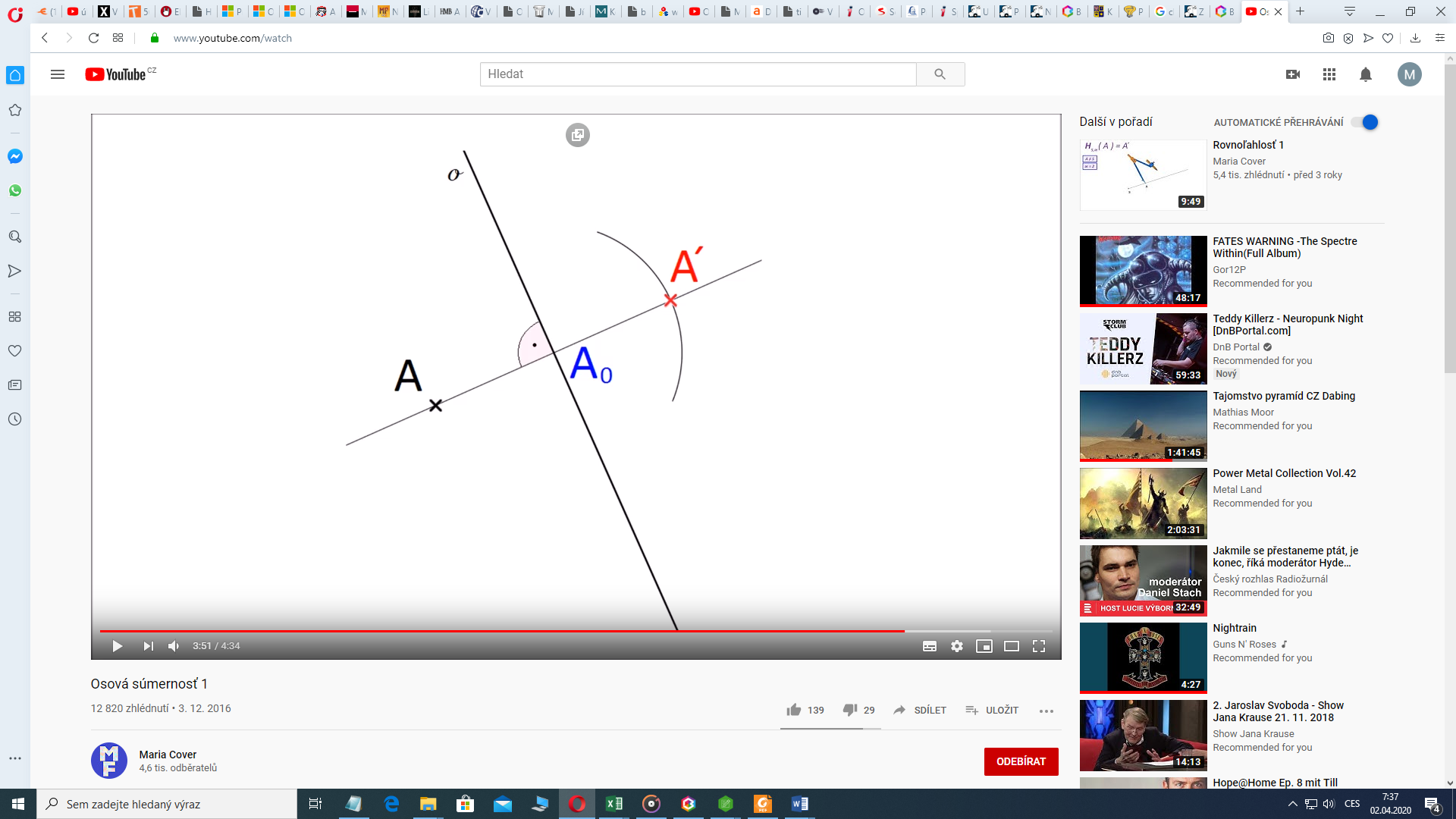 Bod A se nazývá	_____________________________.Bod A´ se nazývá	_____________________________.Přímka  se nazývá	_____________________________.Bod, který se zobrazí sám na sebe, se nazývá	_________________________.Zobrazte následující rovinné útvary (přímka, úsečka) v osové souměrnosti podle osy . Kvůli lepší viditelnosti můžete výsledek zvýraznit černou propisovací tužkou. Každou konstrukci popište pomocí matematické symboliky.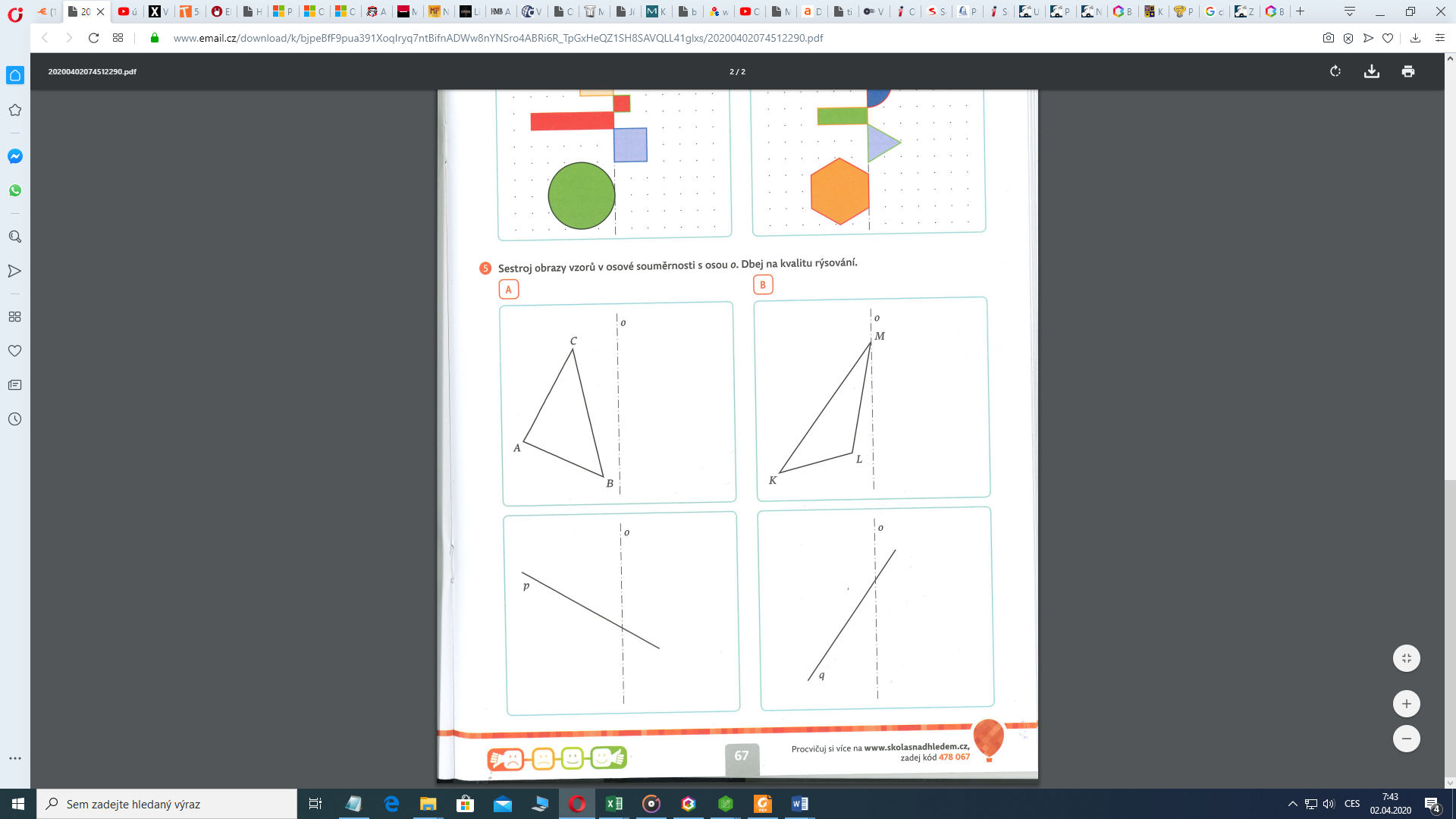 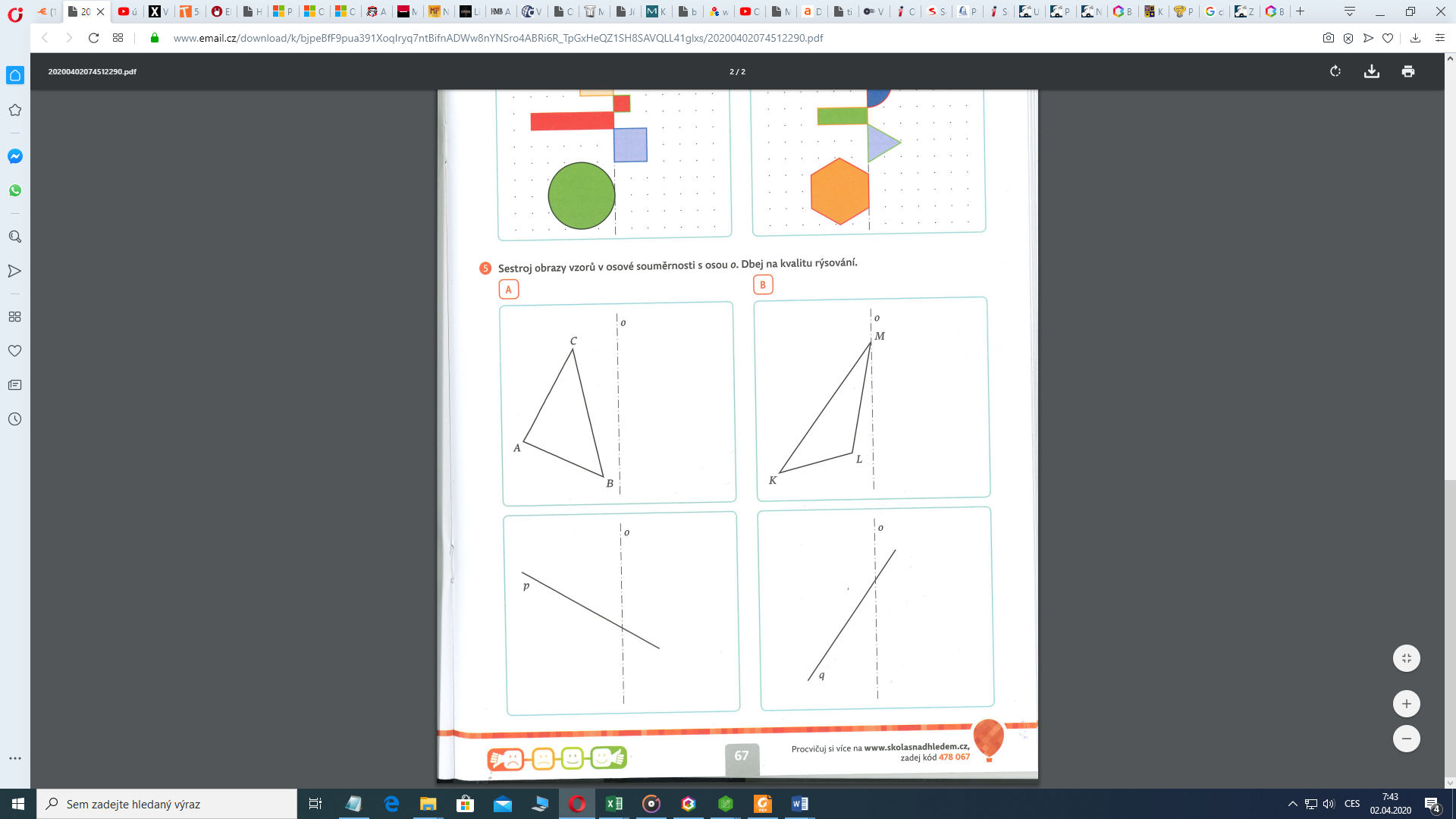 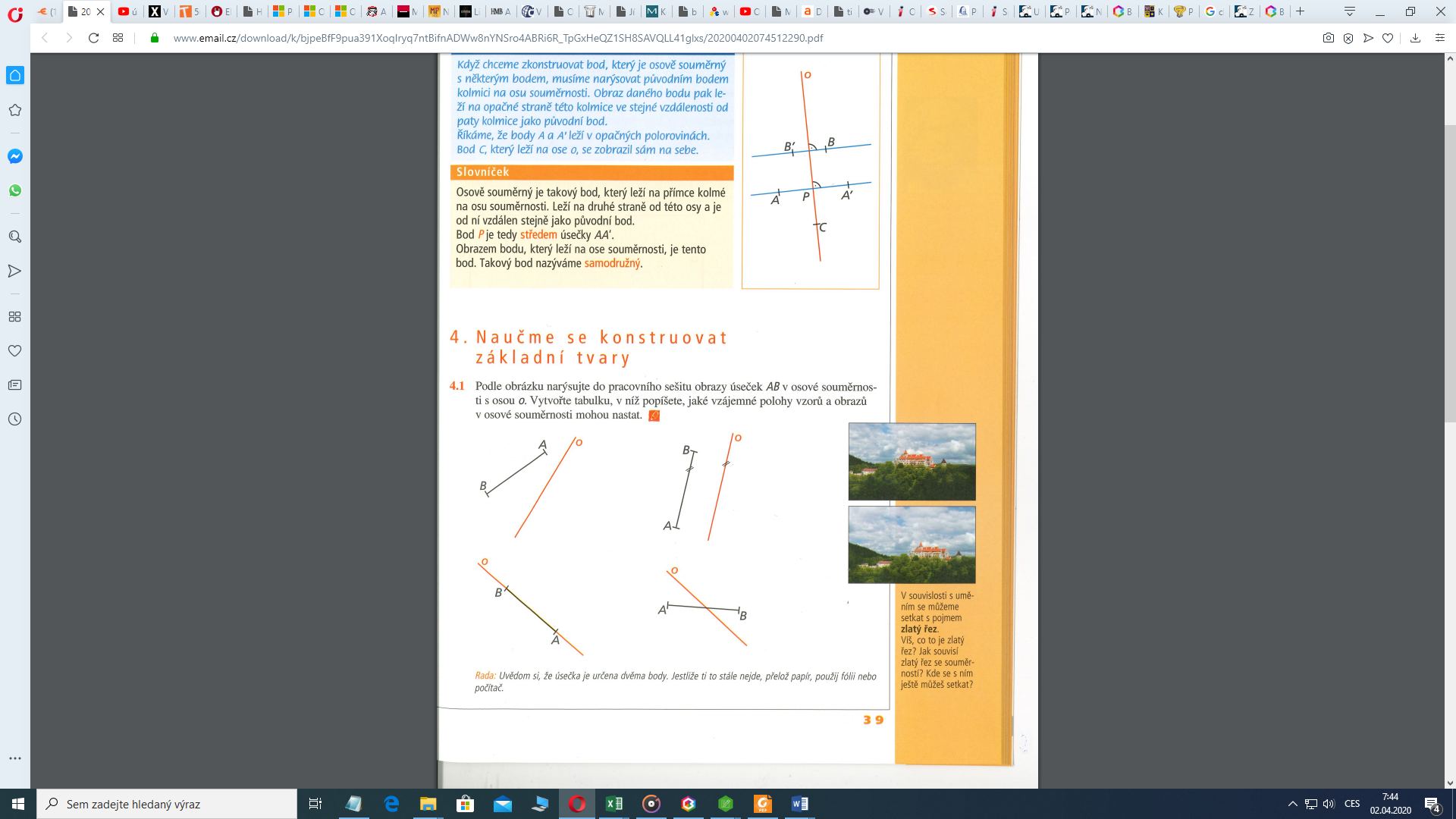 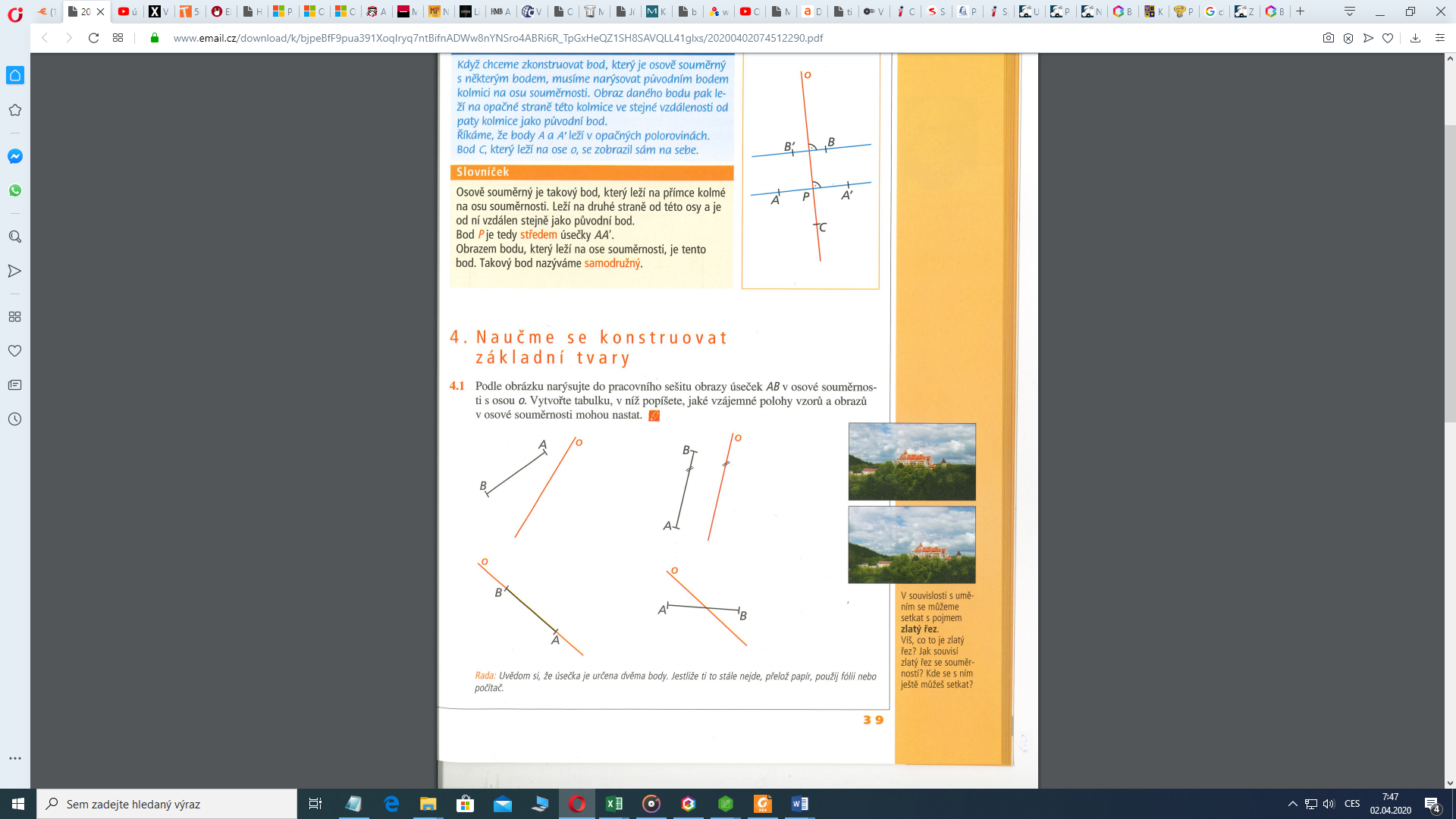 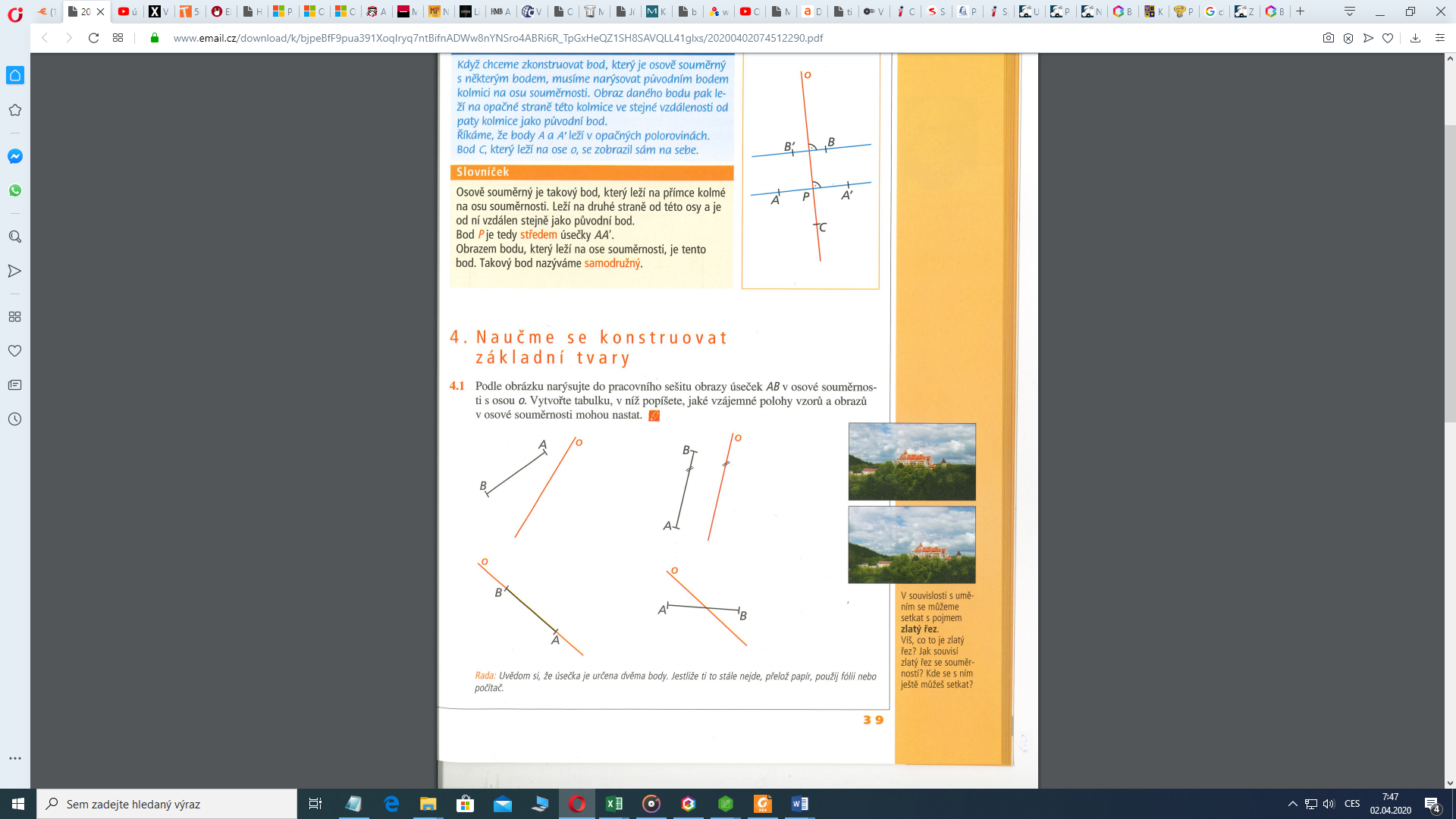 Poznámky k vypracování kontrolních úkolů zadaných v průběhu domácího vzdělávání:Kontrolní úkol je třeba odevzdat nejpozději v úterý 7. 4. 2020 do 12:00 hodinHlavička každého kontrolního úkolu bude stejná jako na začátku tohoto kontrolního úkolu (jméno, příjmení, nadpis včetně zapsaného období – vyznačeno modře).Poté nadpis aritmetika včetně druhu procvičovaného učiva (vyznačeno žlutě).Následuje řešení úkolů. Stačí napsat číslo úkolu a jeho řešení. Není třeba opisovat zadání.Analogicky provedete to samé v části geometrie.Pokud máte možnost si zadání vytisknout (není to nutné), můžete odevzdat společně s vytištěným zadáním i řešení spojené třeba kancelářskou sešívačkou či dané do euro složky. V případě tohoto kontrolního úkolu lze řešení v případě vytištění zadání psát přímo k zadání (na vodorovné čáry, do obrázku atd.).Pokud zadání opisujete, narýsujte si útvary podobné těm, které jsou v zadání.